FORMULAIRE D'ÉVALUATION DES RISQUES D'INCENDIE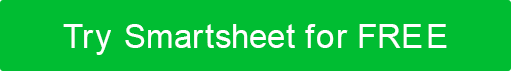 INFORMATIONS DE LOCALISATIONL'ÉVALUATION DES DANGERS LISTE DE CONTRÔLE POUR POUR L'ÉVALUATION DES DANGERS PLAN D'ACTION RENSEIGNEMENTS SUPPLÉMENTAIRES CONCERNANT L' ÉVALUATION DES DANGERSDE L'ALARME INCENDIE ET DE LA DÉTECTION LISTE DE CONTRÔLE PLAN D'ACTION D'ALARME ET DE DÉTECTION D'INCENDIEINFORMATIONS SUPPLÉMENTAIRES CONCERNANT L' ALARME INCENDIE ET LA DÉTECTIONLISTE DE CONTRÔLE POUR ÉCHAPPER AUX RISQUES D'INCENDIE EN TOUTE SÉCURITÉ PLAN D'ACTION POUR ÉCHAPPER EN TOUTE SÉCURITÉ AUX RISQUES D'INCENDIEINFORMATIONS SUPPLÉMENTAIRES CONCERNANT L 'ÉVACUATION EN TOUTE SÉCURITÉ DES RISQUES D'INCENDIEL'ÉQUIPEMENT DE LUTTE CONTRE L'INCENDIE LISTE DE CONTRÔLE DE POUR L'ÉQUIPEMENT DE LUTTE CONTRE L'INCENDIE PLAN D'ACTION INFORMATIONS SUPPLÉMENTAIRES CONCERNANT L' ÉQUIPEMENT DE LUTTE CONTRE L'INCENDIEDE LA FORMATION DU PERSONNEL LISTE DE CONTRÔLE POUR LA FORMATION DU PERSONNEL PLAN D'ACTION INFORMATIONS SUPPLÉMENTAIRES CONCERNANT LA FORMATION DU PERSONNELÉVALUATION RÉALISÉE PARDATE DE L'ÉVALUATIONPROCHAINE ÉVALUATION DUENOMADRESSEBUTNOM DU PROPRIÉTAIRECOORDONNÉES DU PROPRIÉTAIREOCCUPATION MAXIMALE HEURES D'OUVERTURE s'il y a lieuNOM ET POSTE DE LA PARTIE RESPONSABLECOORDONNÉES DE LA PARTIE RESPONSABLEOuiNonN/AÉLÉMENT D'ÉVALUATION DES DANGERSNOTESLes sources de chauffage (fixes ou à portail) sont-elles tenues à l'écart des matériaux combustibles?Les adaptateurs multipoints et les rallonges électriques sont-ils réduits au minimum ?L'équipement électrique est-il régulièrement inspecté pour détecter la présence de fils défectueux ou endommagés?Est-il permis de fumer sur place?Les matières combustibles sont-elles entreposées en toute sécurité à l'abri des sources d'inflammation?Les liquides inflammables sont-ils stockés en toute sécurité loin des sources d'inflammation?Des procédures sont-elles en place pour minimiser les risques d'incendie criminel et les protéger?AutreAutreAutreDANGEREMPLACEMENTPARTIES À RISQUEPROBABILITÉ DE RISQUEH, M, LMESURES DE CONTRÔLEPROPRIÉTAIREOuiNonN/AÉLÉMENT D'ALARME ET DE DÉTECTION D'INCENDIENOTESLes détecteurs de fumée sont-ils testés mensuellement?Les piles des détecteurs de fumée sont-elles remplacées au moins une ou deux fois par année?L'alarme incendie est-elle audible depuis tous les espaces du bâtiment ?Le nombre et l'emplacement des points d'appel d'incendie dans l'ensemble du bâtiment sont-ils satisfaisants?Y a-t-il des alarmes incendie ou des points d'appel obstrués par la vue ou l'accès?Est-ce que tout le personnel de l'immeuble sait comment déclencher une alarme?Les alarmes incendie sont-elles testées et entretenues conformément aux normes BS 5839?Le système d'alarme dispose-t-il d'une batterie de secours ?AutreAutreDANGEREMPLACEMENTPARTIES À RISQUEPROBABILITÉ DE RISQUEH, M, LMESURES DE CONTRÔLEPROPRIÉTAIREOuiNonN/AARTICLE D'ÉVACUATION EN TOUTE SÉCURITÉ DES RISQUES D'INCENDIENOTESY a-t-il au moins deux voies d'évacuation situées dans chaque espace?Toutes les voies d'évacuation sont-elles dégagées et facilement accessibles?Tous les points d'échappement peuvent-ils être sortis rapidement sans l'utilisation d'une clé ?Y a-t-il suffisamment de panneaux de sortie situés dans chaque espace et est-il conforme à la norme BS 5499?Les panneaux de sortie lumineux sont-ils nécessaires?L'éclairage de secours est-il en place et fonctionne-t-il correctement?Toutes les voies de sortie sont-elles suffisamment éclairées ?L'éclairage de secours est-il testé et entretenu conformément à la norme BS 5266?AutreAutreDANGEREMPLACEMENTPARTIES À RISQUEPROBABILITÉ DE RISQUEH, M, LMESURES DE CONTRÔLEPROPRIÉTAIREOuiNonN/AARTICLE D'ÉQUIPEMENT DE LUTTE CONTRE L'INCENDIENOTESY a-t-il un nombre suffisant d'extincteurs disponibles?Les extincteurs sont-ils situés dans des zones à risque d'incendie plus élevé?Les extincteurs ont-ils été correctement entretenus et testés?Des couvertures coupe-feu sont-elles disponibles?Un système de gicleurs fonctionnel est-il installé dans le bâtiment?Y a-t-il un système d'inondation de gaz fonctionnel dans le bâtiment?Les installations fixes sont-elles testées selon les normes BS ?Tous les systèmes de protection comprennent-ils des alarmes fonctionnelles?AutreAutreDANGEREMPLACEMENTPARTIES À RISQUEPROBABILITÉ DE RISQUEH, M, LMESURES DE CONTRÔLEPROPRIÉTAIREOuiNonN/AÉLÉMENT DE FORMATION DU PERSONNELNOTESLes membres du personnel sont-ils formés sur la façon de signaler un incendie découvert?Les membres du personnel sont-ils formés sur la façon de déclencher l'alarme incendie? Les membres du personnel sont-ils formés à l'utilisation d'un extincteur?Les membres du personnel sont-ils formés aux procédures d'évacuation?Les membres du personnel sont-ils formés pour alerter les autres membres du personnel et le personnel d'un incendie?Les chefs d'équipe ou les rôles sont-ils assignés pour faciliter l'évasion en toute sécurité?Les membres du personnel sont-ils formés sur les endroits où aller pour un point de rassemblement sûr?Les membres du personnel sont-ils formés aux dangers spécifiques sur les lieux?AutreAutreDANGERFORMATIONPOINT DE CONTACTDATE DE LA DERNIÈRE FORMATIONDATE DE LA PROCHAINE FORMATIONEMPLACEMENT DES DOCUMENTSDÉMENTITous les articles, modèles ou informations fournis par Smartsheet sur le site Web sont fournis à titre de référence uniquement. Bien que nous nous efforcions de maintenir les informations à jour et correctes, nous ne faisons aucune déclaration ou garantie d'aucune sorte, expresse ou implicite, quant à l'exhaustivité, l'exactitude, la fiabilité, la pertinence ou la disponibilité en ce qui concerne le site Web ou les informations, articles, modèles ou graphiques connexes contenus sur le site Web. Toute confiance que vous accordez à ces informations est donc strictement à vos propres risques.